РЕСПУБЛИКА   КАРЕЛИЯКОНТРОЛЬНО-СЧЕТНЫЙ КОМИТЕТ СОРТАВАЛЬСКОГО МУНИЦИПАЛЬНОГО РАЙОНАУТВЕРЖДЕНПриказом Контрольно-счетного комитета СМРот «21» июля 2023г. № 14ОТЧЕТо результатах контрольного мероприятия№ 3                                                                                           дата 21.07.2023г.Наименование (тема) контрольного мероприятия: «Проверка результативности (эффективности и экономности) расходования в 2021-2022 годах бюджетных средств, направленных в форме инвестиций в объекты капитального строительства, в целях строительства здания для размещения муниципальных организаций, в рамках федерального проекта «Содействие занятости женщин - создание условий дошкольного образования для детей в возрасте до трех лет» национального проекта «Демография».Основание проведения контрольного мероприятия: п.3.3 Плана работы Контрольно-счетного комитета СМР на 2023 год.Цель(и) контрольного мероприятия: Проверка результативности (эффективности и экономности) расходования в 2021-2022 годах бюджетных средств, направленных в форме инвестиций в объекты капитального строительства, в целях строительства здания для размещения муниципальных организаций, в рамках федерального проекта «Содействие занятости женщин - создание условий дошкольного образования для детей в возрасте до трех лет» национального проекта «Демография».Сроки проведения контрольного мероприятия: с «08» июня 2023г. по «21» июля 2023г.Объекты контрольного мероприятия: Администрации Сортавальского муниципального района.Проверяемый период деятельности: 2021 и 2022 годы.Исполнитель контрольного мероприятия:Инспектор контрольно-счетного комитета СМР – Мангушева Н.В.;Нормативные документы, использованные в работе: -Гражданский кодекс Российской Федерации;-Бюджетный кодекс Российской Федерации от 31.07.1998г. №145-ФЗ (с изменениями и дополнениями) (далее БК РФ);-Федеральный закон от 06.10.2003 N 131-ФЗ «Об общих принципах организации местного самоуправления в Российской Федерации»;-Федеральный закона от 5 апреля 2013 г. N 44-ФЗ «О контрактной системе в сфере закупок товаров, работ, услуг для обеспечения государственных и муниципальных нужд» (далее 44-ФЗ);-Постановление Правительства Республики Карелия от 13 марта 2019 года №112-П «О распределении на 2019 - 2021 годы субсидий бюджетам муниципальных районов и городских округов на реализацию мероприятий по созданию дополнительных мест для детей в возрасте от 1,5 до 3 лет в образовательных организациях, осуществляющих образовательную деятельность по образовательным программам дошкольного образования»; -Постановление Правительства Республики Карелия от 29 января 2021 г. N 23-П «О распределении на 2021 и 2022 годы субсидий из бюджета Республики Карелия бюджетам муниципальных районов и городских округов на реализацию мероприятий по созданию дополнительных мест для детей в возрасте от 1,5 до 3 лет в образовательных организациях, осуществляющих образовательную деятельность по образовательным программам дошкольного образования»;-Постановление Администрации Сортавальского муниципального района от 15 января 2019 г. № 3 «Об утверждении Муниципальной программы «Развитие образования в Сортавальском муниципальном районе на 2019-2025 гг.»; -Распоряжение Администрации Сортавальского муниципального района от 20 июля 2020г. № 497 «Об утверждении проектно-сметной документации по объекту «Строительство здания детского сада на 150 мест в г. Сортавала».Оформленные акты, заключения, справки и т.п., использованные в отчете, ознакомление с ними под расписку руководителя или иных должностных лиц проверенных объектов, наличие письменных объяснений, замечаний или возражений и заключение инспектора по ним: Администрации Сортавальского муниципального района от 18.07.2023г. №9 подписан без разногласий.Неполученные документы из числа затребованных с указанием причин или иные факты, препятствовавшие работе: нетРезультаты контрольного мероприятия (анализ соблюдения нормативных правовых актов, установленные нарушения и недостатки в проверяемой сфере и в деятельности объектов контрольного мероприятия с оценкой ущерба или нарушения): 1.Общая информация.        Администрация Сортавальского муниципального района действует на основании Положения об администрации Сортавальского муниципального района, утвержденного Решением Сессии Сортавальского муниципального района от 03 февраля 2011 года № 144.        В качестве юридического лица Администрация Сортавальского муниципального района была поставлена на учет в налоговом органе по месту нахождения на территории Российской Федерации 10 сентября 1999 г., о чем в единый государственный реестр юридических лиц внесена запись о создании юридического лица за основным государственным регистрационным номером (ОГРН) 1021000945217.         Администрация Сортавальского муниципального района является постоянно действующим исполнительно-распорядительным органом Сортавальского муниципального района, наделенным Уставом Сортавальского муниципального района полномочиями по решению вопросов местного значения и полномочиями для осуществления отдельных государственных полномочий, переданных органам местного самоуправления Сортавальского муниципального района федеральными законами и законами Республики Карелия.Администрация Сортавальского муниципального района наделена правом распределения бюджетных средств по подведомственным учреждениям и является главным распорядителем бюджетных средств в отношении следующих учреждений: Муниципального казенного учреждения «Хозяйственная группа», Муниципального казенного учреждения «Недвижимость-Инвест. Администрация Сортавальского муниципального района является органом, выполняющим полномочия и функции учредителя для Автономного учреждения СМР «ИД Ладога-Сортавала».2.Анализ законодательных и нормативных правовых актов по теме контрольного мероприятия.         В рамках национального проекта «Демография», в Российской Федерации реализуется федеральный проект «Содействие занятости женщин - создание условий дошкольного образования для детей в возрасте до трёх лет» по решению одной из задач: создание условий для осуществления трудовой деятельности женщин, имеющих детей.         С 2019 года в рамках государственной программы Республики Карелия «Развитие образования», утвержденной Постановлением Правительства Республики Карелия от 20 июня 2014 г. N 196-П в Республике Карелия начата реализация отдельного мероприятия федерального проекта Содействие занятости женщин создание условий дошкольного образования для детей в возрасте до трех лет национального проекта «Демография».       Ожидаемыми итогами от реализации указанного мероприятия являются: дополнительно созданные места с целью обеспечения дошкольным образованием детей в возрасте до 3 лет, а также доведение до 100% доступность дошкольного образования для детей в возрасте от 1,5 до 3 лет.        В соответствии с Постановлением Правительства Республики Карелия от 13 марта 2019 года №112-П «О распределении на 2019 – 2021 годы субсидий бюджетам муниципальных районов и городских округов на реализацию мероприятий по созданию дополнительных мест для детей в возрасте от 1,5 до 3 лет в образовательных организациях, осуществляющих образовательную деятельность по образовательным программам дошкольного образования» бюджету Сортавальского муниципального района распределена субсидия:-на 2019 год в сумме 117 993 472,16 руб.Постановление Правительства Республики Карелия от 29 января 2021 г. N 23-П «О распределении на 2021 и 2022 годы субсидий из бюджета Республики Карелия бюджетам муниципальных районов и городских округов на реализацию мероприятий по созданию дополнительных мест для детей в возрасте от 1,5 до 3 лет в образовательных организациях, осуществляющих образовательную деятельность по образовательным программам дошкольного образования» бюджету Сортавальского муниципального района распределена субсидия на 2021 год в сумме - 113 553 016,33 руб.	Согласно Отчета об исполнении бюджета Сортавальского муниципального района (ф.0503117) за 2020, 2021, 2022 годы в бюджет Сортавальского муниципального района поступила субсидия на создание дополнительных мест для детей в возрасте от 1,5 до 3 лет в образовательных организациях, осуществляющих образовательную деятельность по образовательным программам дошкольного образования в общей сумме 193 026 047,4 руб., в том числе:-в 2020 году в сумме 79 472 983,44 руб.;-в 2021 году в сумме 100 527 565,01 руб.;-в 2022 году в сумме 13 025 500,0 руб.В соответствии с Распоряжением администрации Сортавальского муниципального района от 01.04.2019г. №191, полномочия по администрированию вышеуказанной субсидии возложены на Администрацию Сортавальского муниципального района. Расходные обязательства по реализации мероприятий по созданию дополнительных мест для детей в возрасте от 1,5 до 3 лет в образовательных организациях, осуществляющих образовательную деятельность по образовательным программам дошкольного образования приняты в соответствии с Распоряжениями Администрации Сортавальского муниципального района от 19.09.2019г.№686, от 28.04.2020г. от 19.05.2020г.№323 и от 23.04.2021 №249, 09.03.2022г. №130. Главным распорядителем бюджетных средств определена Администрации Сортавальского муниципального района.В Сортавальском муниципальном районе Постановлением Администрации от 15.01.2019 г. № 3 утверждена «Муниципальная программа «Развитие образования в Сортавальском муниципальном районе на 2019-2025 гг.». Одно из мероприятий программы «Реализация мероприятий по созданию дополнительных мест для детей в возрасте от 1,5 до 3 лет в образовательных организациях, осуществляющих образовательную деятельность по образовательным программам дошкольного образования». Финансовое обеспечение указанного мероприятия составляет 196 522 365,0 руб., в том числе финансовое обеспечение на осуществление инвестиций с объект капитального строительства (КБК 410) в сумме 176 215 334,0 руб.3.Расходование бюджетных средств, средств, направленных в форме инвестиций в объекты капитального строительства, в целях строительства здания для размещения муниципальных организаций, в рамках федерального проекта «Содействие занятости женщин - создание условий дошкольного образования для детей в возрасте до трех лет» национального проекта «Демография».	Между Министерством образования и спорта РК и Администрацией Сортавальского муниципального района 29 марта 2019 года было заключено Соглашение о предоставлении из бюджета Республики Карелия бюджету Сортавальского муниципального района субсидии на реализацию мероприятий по созданию дополнительных мест для детей в возрасте от 1,5 до 3 лет в образовательных организациях, осуществляющих образовательную деятельность по образовательным программам дошкольного образования» №86610000-1-2019-008 (далее - Соглашение №86610000-1-2019-008).Предметом Соглашения №86610000-1-2019-008 является предоставление в 2019-2021 годах из бюджета Республики Карелия бюджету Сортавальского муниципального района субсидии на реализацию мероприятий по созданию дополнительных мест для детей в возрасте от 1,5 до 3 лет в образовательных организациях, осуществляющих образовательную деятельность по образовательным программам дошкольного образования (строительство детского сада на 150 мест по адресу: г. Сортавала, пер. Первомайский).Общий объем бюджетных ассигнований, которые должны быть предусмотрены в бюджете Сортавальского муниципального района на финансовое обеспечение расходных обязательств направленных на достижение результатов регионального проекта составляет:- в 2019 году - 119 604,1 тыс. руб.,- в 2020 году – 0,0 тыс. руб.;Объем субсидии, из бюджета Республики Карелия должен составлять 99,58 процентов от расходного обязательства, предусмотренного в бюджете Сортавальского муниципального района и не должен превышать составлять:- в 2019 году 119 104,1 тыс. руб.,- в 2020 году – 0,0 тыс. руб.;- в 2021 году - 0,0 тыс. руб.Между Министерством образования и спорта РК и Администрацией Сортавальского муниципального района в период 2019-2021 год были заключены пять дополнительных соглашения к Соглашению №86610000-1-2019-008 от 15.08.2019г, от 06.12.2019г., 24.04.2020г., от 10.07.2020г., и от 20.04.2021г.  Дополнительными соглашениями были внесены изменения в общий объем бюджетных ассигнований на исполнение мероприятий в бюджете Сортавальского муниципального района. В результате внесенных в Соглашение изменений, объем бюджетных ассигнований должен составлять 115 781 198,1 руб. в том числе:- в 2019 году – 0,0 руб.;- в 2020 году – 79 809 752,12 руб.- в 2021 году - 35 971 446,0 руб.Дополнительными соглашениями были внесены изменения в объем субсидии, в результате внесенных в Соглашение изменений объем субсидии составил (доля со финансирования 99,58%) 115 292 639,77 руб. в том числе:- в 2019 году -0,0 тыс. руб.,- в 2020 году – 79 472 983,44 руб.;- в 2021 году – 35 819 656,33 руб.В соответствии с п.4.3.3 Соглашения №86610000-1-2019-008, Администрация Сортавальского муниципального района обязана создать 150 дополнительных мест в дошкольных организациях для детей в возрасте от 1,5 до 3 лет с срок до 31.12.2021г. Срок ввода в эксплуатацию объекта строительства –декабрь 2021г.	Между Министерством образования и спорта РК и Администрацией Сортавальского муниципального района 18 мая 2020 года было заключено Соглашение о предоставлении из бюджета Республики Карелия бюджету Сортавальского муниципального района субсидии на реализацию мероприятий по созданию дополнительных мест для детей в возрасте от 1,5 до 3 лет в образовательных организациях, осуществляющих образовательную деятельность по образовательным программам дошкольного образования (средства сверх объемов, установленных соглашением о предоставлении субсидии из федерального бюджета)» №5712/11/01-19 (далее - Соглашение №5712/11/01-19).Предметом Соглашения №5712/11/01-19 является предоставление из бюджета Республики Карелия бюджету Сортавальского муниципального района субсидии на реализацию мероприятий по созданию дополнительных мест для детей в возрасте от 1,5 до 3 в образовательных организациях, осуществляющих образовательную деятельность по образовательным программам дошкольного образования (строительство детского сада по адресу: г. Сортавала, пер. Первомайский и его оснащение с оборудованием).Общий объем бюджетных ассигнований, которые должны быть предусмотрены в бюджете Сортавальского муниципального района на финансовое обеспечение расходных обязательств направленных на достижение результатов регионального проекта составляет:- в 2020 году – 0,0 тыс. руб.,- в 2021 году – 77 741 135,0 тыс. руб.;Объем субсидии, из бюджета Республики Карелия должен составлять 99,99 процентов от расходного обязательства, предусмотренного в бюджете Сортавальского муниципального района и не должен превышать составлять:- в 2020 году – 0,0 тыс. руб.;- в 2021 году – 77 733 360,0 тыс. руб.Между Министерством образования и спорта РК и Администрацией Сортавальского муниципального района были заключены четыре дополнительных соглашения к Соглашению №5712/11/01-19 от 16.02.2021г, от 30.05.2021г., от 22.07.2021г., от 30.07.2021г. и от 09.03.2022г. Дополнительными соглашениями были внесены изменения в общий объем бюджетных ассигнований на исполнение мероприятий в бюджете Сортавальского муниципального района. В результате внесенных в Соглашение изменений, объем бюджетных ассигнований должен составлять 77 892 956,78 руб. в том числе:- в 2020 году – 0,0 тыс. руб.;- в 2021 году – 64 866 154,99 руб.- в 2022 году -13 026 802,69 руб.Дополнительными соглашениями были внесены изменения в объем субсидии, в результате внесенных в Соглашение изменений объем субсидии составил (доля со финансирования 99,99%) 77 733 408,0 руб. в том числе:- в 2019 году -0,0 тыс. руб.,- в 2020 году – 64 707 908,68 руб.;- в 2021 году – 13 025 500,0 руб.В соответствии с п.4.3.3 Соглашения №5712/11/01-19, Администрация Сортавальского муниципального района обязана обеспечить по состоянию на 31.12.2022 доступность дошкольного образования для детей в возрасте от 1,5 до 3 лет на 100 процентов от потребности (детей в возрасте от 1,5 до 3 лет, находящихся в очереди).Обобщенная информация о Соглашениях, заключенных между Министерством образования и спорта РК и Администрацией Сортавальского муниципального района и объеме субсидии поступившей в бюджет Сортавальского муниципального района, представлена в Таблице№1. Таблица №1Решением Совета Сортавальского муниципального района от 24.12.2019 года № 60 «О бюджете Сортавальского муниципального района на 2020 год и плановый период 2021 и 2022 годов с учетом изменений (далее - Решение о бюджете на 2020 год) были предусмотрены бюджетные ассигнования на создание дополнительных мест для детей в возрасте от 1,5 до 3 лет в образовательных организациях, осуществляющих образовательную деятельность по образовательным программам дошкольного образования (бюджетные инвестиции) по КБК 001 0701 0 P2 52320 410 в общей сумме 118 493,44 тыс. руб.Согласно данным отчета об исполнении ГРБС Администрации Сортавальского муниципального района за 2020 год (ф.0503127) кассовый расход по реализации мероприятий на создание дополнительных мест для детей в возрасте от 1,5 до 3 лет в образовательных организациях, осуществляющих образовательную деятельность по образовательным программам дошкольного образования (бюджетные инвестиции) (по КБК 001 0701 0 P2 52320 410) составил 79 809 752,12 руб.Согласно данным отчета о бюджетных обязательствах Сортавальского муниципального района за 2020 год (ф.0503128) объем принятых бюджетных обязательств по реализации мероприятий по реализации мероприятий на создание дополнительных мест для детей в возрасте от 1,5 до 3 лет в образовательных организациях, осуществляющих образовательную деятельность по образовательным программам дошкольного образования (КБК 001 0701 0 P2 52320 410) составил 115 850 368,6 тыс. руб., принятые денежные обязательства 79 809 752,12 тыс. руб., не исполнено принятых бюджетных обязательств (по КБК 001 0701 0 P2 52320 410) 36 040 616,48 руб., не исполненные денежные обязательства отсутствуют.Решением Совета Сортавальского муниципального района от 01.12.2020 года № 58 «О бюджете Сортавальского муниципального района на 2021 год и плановый период 2022 и 2023 годов с учетом изменений (далее - Решение о бюджете на 2022 год), были предусмотрены бюджетные ассигнования на создание дополнительных мест для детей в возрасте от 1,5 до 3 лет в образовательных организациях, осуществляющих образовательную деятельность по образовательным программам дошкольного образования (бюджетные инвестиции) по КБК 001 0701 0 P2 52320 410 в общей сумме 107 941,7 тыс. руб.Согласно данным отчета об исполнении бюджета ГРБС Администрации Сортавальского муниципального района за 2021 год (ф.0503127) кассовый расход по реализации мероприятий на создание дополнительных мест для детей в возрасте от 1,5 до 3 лет в образовательных организациях, осуществляющих образовательную деятельность по образовательным программам дошкольного образования (бюджетные инвестиции) (по КБК 001 0701 0 P2 52320 410) составил 95 351 716,63 руб.Согласно данным отчета о бюджетных обязательствах Сортавальского муниципального района за 2021 год (ф.0503128) объем принятых бюджетных обязательств по реализации мероприятий по реализации мероприятий на создание дополнительных мест для детей в возрасте от 1,5 до 3 лет в образовательных организациях, осуществляющих образовательную деятельность по образовательным программам дошкольного образования (КБК 001 0701 0 P2 52320 410) составил 97 878 001,4 тыс. руб., принятые денежные обязательства 95 351 716,63 руб., не исполнено принятых бюджетных обязательств (по КБК 001 0701 0 P2 52320 410) 2 526 284,77 руб., не исполненные денежные обязательства отсутствуют.Решением Совета Сортавальского муниципального района от 10.12.2021 года № 44 «О бюджете Сортавальского муниципального района на 2022 год и плановый период 2023 и 2024 годов с учетом изменений, на 2022 год были предусмотрены бюджетные ассигнования на создание дополнительных мест для детей в возрасте от 1,5 до 3 лет в образовательных организациях, осуществляющих образовательную деятельность по образовательным программам дошкольного образования (бюджетные инвестиции) по КБК 001 0701 0 P2 52320 410 в общей сумме 1 053 866,40тыс. руб.Согласно данным отчета об исполнении бюджета ГРБС Администрации Сортавальского муниципального района за 2022 год (ф.0503127) кассовый расход по реализации мероприятий на создание дополнительных мест для детей в возрасте от 1,5 до 3 лет в образовательных организациях, осуществляющих образовательную деятельность по образовательным программам дошкольного образования (Бюджетные инвестиции) (по КБК 001 0701 0 P2 52320 410) составил 1 053 866,4 руб.Согласно данным отчета о бюджетных обязательствах Сортавальского муниципального района за 2022 год (ф.0503128) объем принятых бюджетных обязательств по реализации мероприятий по реализации мероприятий на создание дополнительных мест для детей в возрасте от 1,5 до 3 лет в образовательных организациях, осуществляющих образовательную деятельность по образовательным программам дошкольного образования (КБК 001 0701 0 P2 52320 410) составил 1 053 866,4 тыс. руб., принятые денежные обязательства 1 053 866,4 руб., не исполненные принятые бюджетные обязательства (по КБК 001 0701 0 P2 52320 410) отсутствуют, не исполненные денежные обязательства отсутствуют.Информация о принятых администрацией Сортавальского муниципального района бюджетных и денежных обязательствах в рамках реализации мероприятий по созданию дополнительных мест для детей в возрасте от 1,5 до 3 лет в образовательных организациях, осуществляющих образовательную деятельность по образовательным программам дошкольного образования (направленных в форме инвестиций в объекты капитального строительства (КВР400) отражены в Таблице №2.Таблица №2.	Распоряжением Администрации Сортавальского муниципального района от 20.07.2020г. №497 была утверждена Проектная документация объекта «Строительство здания детского сада на 150 мест в г. Сортавала, пер. Первомайский».	В соответствии с требованиями Градостроительного кодекса РФ проектная документация имеет положительное заключение АУ РК «Карелгосэкспертиза» № 10-1-1-3-0311842020 от 13.07.2020г. 	Согласно Проектной документации должно быть построено трехэтажное здание детского сада на пер. Первомайский, имеющее полезную площадь 2 460,4 м. кв., предназначенное для 150 человек. Сметная стоимость объекта 169 114,02 тыс. руб. 	В связи с увеличением стоимости строительных материалов произведен перерасчет сметной стоимости, с учетом внесенных изменений сметная стоимость объекта составила 202 962,88 тыс. руб. Получено положительное заключение повторной Государственной экспертизы Проектной документации (в связи с изменением объемов работ и стоимостных параметров) от 20.12.2021г. №10-1-1-2-079887-2021.	План-график (дорожная карта») мероприятий, необходимых для открытия дошкольной образовательной организации на 150 мест, расположенной в здании по адресу: г. Сортавала, пер. Первомайский утвержден Министерством образования и спорта 01.07.2021г. (далее - План-график мероприятий необходимых для открытия дошкольной образовательной организации на 150 мест). Согласно Плана-графика мероприятий необходимых для открытия дошкольной образовательной организации на 150 мест, срок выдачи разрешения на ввод в эксплуатацию здания детского сада – декабрь 2021г., открытие нового детского сада –апрель 2022г.В целях выполнения работ по строительству здания детского сада на 150 мест по пер. Первомайский в г. Сортавала, Администрацией Сортавальского муниципального района был заключен Муниципальный контракт № 0106300012120000036-1 от 19 октября 2020 года с ООО «Управление механизированных работ КСМ (далее – ООО «УРМ КСМ»). Цена контракта по итогам электронного аукциона составила 160 445 681,0 тыс. руб., в том числе по годам в 2020 г. в сумме -114 500 000,0 руб. и в 2021 году в сумме 45 945 681,0 руб.	Муниципальный контракт №0106300012120000036-1 от 19 октября 2020 года заключен по результатам проведения открытого конкурса в электронной форме (Протокол подведения итогов электронного аукциона от 07.10.2020г.). Перечень работ, подлежащих выполнению, и иные требования и условия работ определены проектной документацией и техническим заданием (Приложение №1 к Контракту). Согласно технического задания, работы необходимо выполнить в соответствии с проектно-сметной документацией в срок с 10.11.2020 по 31.08.2021г. в соответствии с графиком производства работ, который является Приложением №2 к Муниципальному контракту.	К Муниципальному контракту №0106300012120000036-1 от 19 октября 2020 года было составлено 10 дополнительных соглашений в соответствии с которыми стоимость работ по контракту составила 171 075 881,26 руб. (79 384 624,33 руб. на 2020г. и 91 691 256,93 руб. на 2021 год). Графиком выполнения строительно-монтажных работ установлено окончание выполнения работ в срок 15.11.2021г. авансирование работ предусмотрено в размере 50 процентов (ранее 30%).	25 февраля 2022 г. заключено Соглашение о расторжении муниципального контракта №0106300012120000036-1 от 19 октября 2020 года по соглашению сторон. На дату расторжения контракта объем обязательств заказчика (Администрации Сортавальского муниципального района) составил 169 711 660,85 руб.        В ходе контрольного мероприятия была исследована информация, содержащаяся на официальном сайте единой информационной системы в информационно-телекоммуникационной сети «Интернет» - www.zakupki.gov.ru (далее – официальный сайт):-акты о приемке выполненных работ (по форме КС-2) №1 от 23.11.2020г. на сумму 5 232 654,86 руб., №2 от 19.1.2020г. на сумму 4 401 108,04 руб., №3 от 22.01.2021г. на сумму 3 440 171,29 руб., №4 от 24.02.2021 на сумму 6 408 099,74 руб., №5 от 23.03.2021г. на сумму 12 972 372,02 руб., №6 от 23.04.2021г. на сумму 9 897 332,47 руб., №7 от 23.05.2021г. на сумму 11 957 807,04 руб., №8 от 23.06.2021г. на 17 610 613,90 руб., №9 от 23.07.2021 на сумму 5 679 407,03 руб., №10 от 23.08.2021 на сумму 8 836 809,02 руб., № 11 от 23.09.2021г. на сумму 9 531 548,96 руб., №12 от 22.10.2021г. на сумму 17 885 845,7 руб., №13 от 15.11.2021г. на сумму 9 841 464,41 руб., №14 от 16.11.2021г. на сумму 2 489 886,52 руб., №15 от 16.11.2021г. на сумму 79 484,29 руб., №16 от 15.11.20211г. на сумму 573 514,46 руб., №17 от 15.12.2021г. на сумму 30 894 454,44 руб., № 18 от 15.12.2021 на сумму 2 077 520,78 руб., №19 от 24.12.2021г. на сумму 54 573,60 руб., №20 от 24.12.2021г.на сумму 30 115,20 руб., по выполнению работ по строительству здания детского сада на 150 мест в г. Сортавала, пер Первомайский. Согласно данных акта, заказчик принял выполненную часть работ, являющихся предметом контракта, путем подписания актов на общую сумму 169 711 660,85 руб. 	Организацией, осуществляющей строительный контроль за выполнением работ на объекте «Строительство здания детского сада на 150 мест в г. Сортавала, пер. Первомайский» БУ РК «Дирекция по строительству Республики Карелия» на каждом акте о приемке выполненных работ проставлена отметка о согласовании объемов работ.	Таким образом, согласно данным актов о приемке выполненных работ, Администрацией Сортавальского муниципального района прияты работы по строительству здания детского сада на 150 мест в г. Сортавала, пер. Первомайский» произведенные ООО «УРМ КСМ» на общую сумму 169 711 660,85 руб. 	Проверкой установлено нарушение подрядчиком ООО «УРМ КСМ» срока выполнения работ, установленного Муниципальным контрактом (15.11.2021г.) на 37 дней. Общая стоимость работ, выполненных с нарушением срока составила 46 016 426,37 руб. или 27% от стоимости контракта.         Срок оплаты по контракту (п.2.10), за вычетом сумм начисленной неустойки (штрафа пени), при условии наличия положительного заключения комиссии заказчика, либо эксперта, осуществившим экспертизу выполненных подрядчиком работ - в течение 30 дней с даты подписания акта о приемке выполненных работ.	В соответствии с п. 2 ч. 14 ст. 34 Закона N 44-ФЗ в контракт включено условие об удержании суммы неисполненных контрагентом требований об уплате неустоек (штрафов, пеней), предъявленных заказчиком из суммы, подлежащей оплате контрагенту.	В соответствии с пунктом 9.6. Муниципального контракта, в случае направления подрядчику требования об оплате неустоек (штрафа, пени) в установленные требованием сроки оплата фактически выполненных работ должна производится за вычетом выставленных требований об оплате пени.	Требование об уплате пени за несвоевременное выполнение работ в сумме 497 537,84 руб. в адрес ООО «УРМ КСМ» Администрацией Сортавальского муниципального района было направлено 18.04.2022г. (исх. №03-2595/10). 	Оплата по контракту произведена в общей сумме 169 711 660,85 руб., в том числе: в 2020г. в сумме 79 384 624,33 руб. в 2021г. – 169 711 660,0 руб. без удержания пени. 	В соответствии с пп. «а» пункта 3 Правил списания сумм неустоек, начисленных поставщику (подрядчику, исполнителю), но не списанных заказчиком сумм неустоек (штрафов, пеней) в связи с неисполнением или ненадлежащим исполнением обязательств, предусмотренных контрактом утвержденных Постановлением Правительства РФ от 04.07.2018г. №783 в соответствии с Распоряжением Администрации Сортавальского муниципального района от 15.07.2022г.№474 начисленная и неуплаченная сумма пеней (497 537,84 руб.) была списана.В целях оказания услуг по осуществлению строительного контроля за выполнением работ на объекте « Строительство здания детского сада на 150 мест в г. Сортавала, пер. Первомайский») Администрацией Сортавальского муниципального района) был заключен Муниципальный контракт № 0106300012120000042-1 от 23.11.2020 года с Бюджетным учреждением РК «Дирекция по строительству объектов социальной, транспортной и инженерной инфраструктуры Республики Карелия» (далее – БУ РК «Дирекция по строительству Республики Карелия» Цена контракта по итогам электронного аукциона составила 3 090 776,46 руб., в том числе по годам в 2020 г. в сумме -1 811 234,23 руб. и в 2021 году в сумме 1 279 542,23 руб.	Муниципальный контракт №0106300012120000042-1 от 23 ноября 2020 года заключен по результатам проведения открытого конкурса в электронной форме (Протокол подведения итогов электронного аукциона от 09.11.2020г.). Перечень работ, подлежащих выполнению, и иные требования и условия работ определен техническим заданием (Приложение №1 к Контракту). Согласно Технического задания, работы необходимо выполнить в срок с даты заключения контракта и до даты завершения работ по строительству здания детского сада.	К Муниципальному контракту №0106300012120000036-1 от 19 октября 2020 года было составлено 3 дополнительных соглашения, в соответствии с которыми стоимость работ по контракту составила 3 058 482,18 руб. (100 800,26 руб. на 2021г. и 2 957 681,92 руб. на 2021 год. Графиком выполнения строительно-монтажных работ установлено выполнение работ в срок 15.11.2021г. авансирование работ предусмотрено в размере 50 процентов (ранее 30%).	25 февраля 20022 г. заключено Соглашение о расторжении муниципального контракта №0106300012120000042-1 от 19 октября 2020 года по соглашению сторон. На дату расторжения контракта объем обязательств заказчика (Администрации Сортавальского муниципального района) составил 2 965 854,53 руб.        Срок оплаты по контракту (п.2.2), за вычетом сумм начисленной неустойки (штрафа пени), при условии наличия положительного заключения комиссии заказчика, либо эксперта, осуществившим экспертизу выполненных подрядчиком работ - в течение 30 дней с даты подписания без замечаний акта о приемке выполненных работ.	Для подтверждения факта выполнения работ к проверке акты о приемке выполненных работ (по форме КС-2) на сумму 2 965 854,53 руб., в том числе за 2020 год в сумме 185 581 86 руб., за 2020 год в сумме 2 780 272, 67 руб., за оказанные услуги по осуществлению строительного контроля за выполнением работ на объекте «Строительство здания детского сада на 150 мест в г. Сортавала, пер. Первомайский»). Акты подписаны без разногласий.	Оплата по контракту произведена в общей сумме 2 965 854,53 руб., в том числе: в 2020г. в сумме 100 800,26 руб. в 2021г. – 2 865 054,27 руб. При проверке соблюдения сроков оплаты, установленных Муниципальным контрактом с БУ РК «Дирекция по строительству Республики Карелия», установлено нарушение Администрацией Сортавальского района указанных сроков при оплате за оказанные услуги.В целях оказания услуг по осуществлению авторского надзора за строительством объекта «Здание детского сада на 150 мест в г. Сортавала, пер. Первомайский») Администрацией Сортавальского муниципального района) был заключен Муниципальный контракт №161 от 26.11.2020 года с ООО Инженерный центр «Штрих». Цена контракта с единственным поставщиком составила 263 040,0 руб., в том числе по годам: в 2020 г. в сумме 65 760,0 руб. и в 2021 году в сумме 197 280,0 руб.	Муниципальный контракт №161 от 26 ноября 2020 года заключен в соответствии с пунктом 19 части 1 статьи 93 Федерального Закона от 05.04.2013г. № 44-ФЗ.Срок выполнения работ с 26.11.2020 г. до окончания работ по строительству здания детского сада.	25 февраля 2002 г. заключено Соглашение о расторжении муниципального контракта №161 от 25 февраля 2020 года по соглашению сторон. На дату расторжения контракта объем обязательств заказчика (Администрации Сортавальского муниципального района) составил 247 469,69 руб.        Срок оплаты по договору (п.2.2), в течение 30 дней с даты подписания без замечаний акта о приемке выполненных работ. 	К проверке были представлены:-акты о приемке выполненных работ (по форме КС-2) за 2021 год на сумму 247 469,69 руб., по оказанию услуг по осуществлению авторского надзора за строительством объекта «Здание детского сада на 150 мест в г. Сортавала, пер. Первомайский». Акты подписаны без разногласий.	Оплата по контракту произведена в 2021 году в общей сумме 247 469,69 руб. с нарушением срока, установленного Муниципальным контрактом №161 от 26 ноября 2020 года.В целях оказания услуг по подключению объекта «здания детского сада на 150 мест в г. Сортавала, пер. Первомайский» к системе теплоснабжения Администрацией Сортавальского муниципального района) был заключен договор № 10/20-18 от 28.12.2020 года с ООО «Петпрбургтеплоэнерго». Цена контракта с единственным поставщиком составила 2 821 680,0 руб., Срок оказания услуги (срок подключения) 17.04.2022г.	Для подтверждения факта выполнения указанных работ к проверке были представлены:-акт об оказании услуги по договору №10/20-18 от 28.12.2020г. от 31.03.2022г. на сумму 2 821 680,0 руб., по оказанию услуг по подключению объекта «здания детского сада на 150 мест в г. Сортавала, пер. Первомайский» к системе теплоснабжения. Акт подписан без разногласий.	Оплата по контракту произведена на общую сумму 2 821 680,0 руб., в том числе: в 2021г. -1 834 092,0 руб., в 2022 году 987 588,0 руб.В целях оказания услуг по технологическому присоединению энергопринимающих устройств объекта «здания детского сада на 150 мест в г. Сортавала, пер. Первомайский» к электрическим сетям Администрацией Сортавальского муниципального района) был заключен договор № 10/20-18 от 28.12.2020 года с АО «Прионежская сетевая компания». Цена контракта с единственным поставщиком составила 165 696,0 руб., Срок оказания услуги (срок подключения) 10.08.2021г.	Для подтверждения факта выполнения указанных работ, к проверке был представлен акт №4 от 21.01.2022г. за услуги по технологическому присоединению энергопринимающих устройств здания детского сада на 150 мест в г. Сортавала, пер. Первомайский к электрическим сетям сумму 165 696,0 руб., Акт подписан без разногласий.	Оплата по контракту произведена в общей сумме 165 696,0 руб. в том числе: 99 417,6 тыс. руб. в 2020 году и 66 278,40 руб. в 2022 году.В целях оказания услуг по внесению изменений в технический паспорт в части адреса строящегося объекта «здания детского сада на 150 мест в г. Сортавала, пер. Первомайский» Администрацией Сортавальского муниципального района) был заключен Муниципальный контракт №744 от 15.12.2021 года с ГУП РК Республиканский государственный центр «Недвижимость». Цена контракта с единственным поставщиком составила 654,0 руб., Срок оказания услуги в течение 5 рабочих дней с даты подписания контракта.	Для подтверждения факта выполнения указанных работ к проверке был представлен акт об оказании услуги №28634 от 15.12.2021г. на сумму 654,0 руб., по оказанию услуг по внесению изменений в технический паспорт в части адреса строящегося объекта «здания детского сада на 150 мест в г. Сортавала, пер. Первомайский» Акт подписан без разногласий.	Оплата по контракту произведена в общей сумме 654,0 руб. 28.12.2021г.В целях оказания услуг по технической инвентаризации и изготовлению документов кадастрового и технического учета строящегося объекта «Здание детского сада на 150 мест в г. Сортавала, пер. Первомайский» Администрацией Сортавальского муниципального района) был заключен муниципальный контракт № 586 от 29.10.2021 года с ГУП РК Республиканский государственный центр «Недвижимость». Цена контракта с единственным поставщиком составила 74 000,0 руб., Срок оказания услуги в течение 15 календарных дней с даты подписания контракта.	Для подтверждения факта выполнения указанных работ к проверке был представлен акт об оказании услуги №645 от 12.11.2021г. на сумму 74 000,0 руб., по оказанию услуг по технической инвентаризации и изготовлению документов кадастрового и технического учета строящегося объекта «Здание детского сада на 150 мест в г. Сортавала, пер. Первомайский. Акт подписан без разногласий.	Оплата по контракту произведена в общей сумме 74 000,0 руб. 17.12.2021г.В целях оказания услуг по организации водопроводно-канализационного хозяйства строящегося объекта «Здание детского сада на 150 мест в г. Сортавала, пер. Первомайский» Администрацией Сортавальского муниципального района был заключен договор № 20/08/20-6 от 20.08.2020 года с ООО «Карелводоканал». Цена контракта с единственным поставщиком составила 22 734,36 руб., Срок подключения объекта до 31.07.2021г.	Для подтверждения факта выполнения указанных работ к проверке был представлен акт о подключении (технологического присоединения) объекта «Здания детского сада на 150 мест в г. Сортавала, пер. Первомайский» от 30.07.2021г., акт об оказании услуг по подключению (технологическому присоединению) здания детского сада на 150 мест в г. Сортавала, пер. Первомайский» к сетям водоснабжения №2348 от 30.07.2021г. на сумму 22 734,36 руб., Акты подписаны без разногласий.	Оплата по контракту произведена в общей сумме 22 734,36 руб. в 2021 году.В целях оказания услуг по организации услуг по технологическому присоединению к центральной системе водоотведения строящегося объекта «Здание детского сада на 150 мест в г. Сортавала, пер. Первомайский» Администрацией Сортавальского муниципального района был заключен договор № 20/08/20-К от 20.08.2020 года с ООО «Карелводоканал». Цена контракта с единственным поставщиком составила 205 585,72 руб., Срок оказания услуги до 31.12.2020г.-акт о подключении (технологического присоединения) объекта «Здание детского сада на 150 мест в г. Сортавала, пер. Первомайский» без номера и даты, акт об оказании услуг по подключению (технологическому присоединению) здания детского сада на 150 мест в г. Сортавала, пер. Первомайский» к системе водоотведения №3593 от 23.12.2020г. на сумму 205 585,72 руб., Акт подписан без разногласий.	Оплата по контракту произведена в общей сумме 205 585,72 руб. в 2020 году. 	Информация о Муниципальных контрактах (договорах), заключенных Администрацией Сортавальского муниципального района в рамках реализации мероприятий по созданию дополнительных мест для детей в возрасте от 1,5 до 3 лет в образовательных организациях, осуществляющих образовательную деятельность по образовательным программам дошкольного образования (направленных в форме инвестиций в объекты капитального строительства (КВР400) отражена в Таблице №3.Таблица №3, руб.	Таким образом, Администрацией Сортавальского муниципального района за счет средств субсидии на реализацию мероприятий по созданию дополнительных мест для детей в возрасте от 1,5 до 3 лет в образовательных организациях, осуществляющих образовательную деятельность по образовательным программам дошкольного образования и средств софинансирования из бюджета Сортавальского муниципального района, осуществлены инвестиции (КВР400) в объект капитального строительства «Здание детского сада на 150 мест в г. Сортавала, пер. Перврмайский» в общей сумме 176 215 335,15 руб. 	При оплате работ и услуг с использованием средств субсидии поступивших по Соглашению №86610000-1-2019-008 от 29.03.2019г., уровень софинансирования за счет республиканского бюджета составил 99,58 процентов, что соответствует условиям Соглашения. При оплате работ и услуг с использованием средств субсидии, поступивших по Соглашению №5712/11/01 от 18.05.2020г., доля софинансирования за счет республиканского бюджета составила 99,99 процентов, что соответствует условиям Соглашения.	В период с ноября 2020 года по декабрь 2022 года, путем привлечения подрядной организации, были выполнены работы по строительству здания в соответствии с утвержденной Проектной документацией. В ходе проведения строительных работ, в соответствии с требованиями Градостроительного кодекса и СП 246.1325800.2016 на объекте «Здание детского сада на 150 мест в г. Сортавала, пер. Первомайский» осуществлялся строительный контроль и авторский надзор.	Согласно представленным к проверке документам, строительные работы на объекте «Здание детского сада на 150 мест» завершены 24.12.2021 года. Акт приемки законченного строительством объекта №1 подписан 30.12.2021 года. 	Администрацией Сортавальского муниципального района путем заключения договоров с ресурсоснабжающими организациями осуществлено подключение объекта «Здание детского сада на 150 мест в г. Сортавала, пер. Первомайский» к электрическим сетям, теплоснабжению, системе водоснабжения и водоотведения.	Также, согласно подставленным документам, по договору с ГУП РК Республиканский государственный центр «Недвижимость» проведена техническая инвентаризация и изготовлен технический паспорт объекта.	Разрешение на ввод в эксплуатацию здания детского сада на 150 мест №10-RU10514101-1340-2020 выдано Администрацией муниципального образования «Сортавальское городское поселение» 24.01.2022г. Здание имеет три этажа, как и предусматривалось проектом. Общая фактическая площадь здания 2 892,3 кв. м. превышает проектную площадь (2 827,1 кв. м.). Вместимость здания соответствует проектной и составляет 150 человек.	В нарушение пункта 4.34 Соглашения №86610000-1-2019-008 от 29.03.2019г. Администрацией Сортавальского муниципального района не соблюден срок ввода в эксплантацию объекта (декабрь 2021г.) по причине по причине устранения замечаний надзорных органов.	Распоряжением Администрации Сортавальского муниципального района от 28.02.2022г. №106 здание детского сада включено в Реестр муниципальной собственности и закреплено за МКДОУ Сортавальского МР РК ДС №23 «Ладушки» на праве оперативного управления.	Дата открытия и начала фактического использования здание детского сада -14.06.2022г. Таким образом, был нарушен срок, установленный Планом-графиком мероприятий необходимых для открытия дошкольной образовательной организации на 150 мест, расположенной в здании по адресу: г. Сортавала, пер. Первомайский, утверждённый Министерством образования и спорта 01.07.2021г. – апрель 2022 года.	На момент проверки, в соответствии с Распоряжением Администрации Сортавальского муниципального района от 20.02.2023г. №123, здание детского сада передано МКДОУ Сортавальского МР РК Детский сад №23 «Ладушки» по договору безвозмездного пользования.	В ходе контрольного мероприятия был проведен осмотр объекта «здание детского сада по пер. Первомайский». Составлен акт осмотра №1 от 17.07.2023г. 	В результате осмотра установлено следующее.	Территория сада огорожена забором, газоны благоустроены, на них высажены культурные растения. На территории имеются обустроенные теневыми навесами и малыми архитектурными формами площадки для прогулок. Площадки для прогулок отсыпаны отсевом. Имеется спортивная площадка. 	Трехэтажное здание детского сада яркое, красочное, не имеет видимых дефектов наружных стен и других конструкций за исключением дефектов окраски стенки крыльца кухонного блока в виде белесых подтеков на всей поверхности стенки сооружения.	В ходе осмотра внутренних помещений здания выявлено, что все помещения используются по прямому назначению, чистые, светлые, просторные, оснащены всем необходимым современным оборудованием и мебелью. В здании созданы условия для пребывания детей с ОВЗ и детей-инвалидов (маркеры на дверях для слабовидящих, таблички Брайля, санузел для маломобильных групп населения, пандусы, поручни, лифт).	Внутренние конструкции (полы, потолки, стены) не имеют видимых дефектов за исключением: потолка в группах №5 и №6 на третьем этаже и потолка лифтового холла на 2 этаже.	На потолке раздевалки и помещения для пребывания детей группе №5 (3 этаж) и помещения для пребывания детей в группе №6 (3 этаж) обнаружены следы протечек в виде темных разводов. Также выявлена деформация части навесного потолка вокруг вентиляционной решетки и следы протечек в виде подтеков на потолке помещения лифтового холла на 2 этаже здания.	Образовавшиеся дефекты указывают на необходимость привлечения подрядчика к устранению причин их появления в рамках гарантийных обязательств, предусмотренных Муниципальным контрактом с целью недопущения порчи муниципального имущества.	В ходе проверки выявлено недостоверное отражение информации об уровне софинансирования, отраженного в Отчете о расходах, в целях софинансирования которых предоставлена субсидия по Соглашению №5712/11/01 от 18.05.2023г. по состоянию на 01.01.2022г. и на 01.01.2023г., предоставленных Администрацией Сортавальского муниципального района в Министерство образования Республики Карелия. Так уровень софинансирования фактический составляет 99,99%, уровень софинансирования, отраженный в Отчетах, предоставленных в Министерство Образования Республики Карелия по состоянию на 01.01.2022г и на 01.01.2023г. - 99,58%.4.Анализ эффективности использования Администрацией Сортавальского муниципального района бюджетных средств, направленных в форме инвестиций в объекты капитального строительства, в целях строительства здания для размещения муниципальных организаций, в рамках федерального проекта «Содействие занятости женщин - создание условий дошкольного образования для детей в возрасте до трех лет» национального проекта «Демография»     Согласно пункту 1.2. Соглашения №5712/11/01-19 от 18.05.2020г., субсидия бюджету Сортавальского муниципального района предоставлена в целях достижения результатов регионального проекта. В соответствии с Приложением №1 к Соглашению №5712/11/01-19 от 18.05.2020г. такими результатом является доступность дошкольного образования для детей в возрасте от 1,5 лет до 3 лет в срок до 31.12.2022г. -100%.    Согласно пункту 1.2. Соглашения №86610000-1-2019-008 от 29.03.20219г. субсидия бюджету Сортавальского муниципального района предоставлена в целях достижения результатов регионального проекта. В соответствии с Приложением №1 к Соглашению №86610000-1-2019-008 от 29.03.2019г. такими результатом является создание дополнительных мест, в том числе с обеспечением необходимых условий для пребывания детей с ОВЗ и детей-инвалидов, в организациях дошкольного образования для детей в возрасте от 1,5 лет до 3 лет в количестве 150 мест в срок до 31.12.2021г. 	В ходе проверки установлено, что по состоянию на 31.12.2021г. в Сортавальском муниципальном районе доступность дошкольного образования для детей в возрасте от 1,5 лет до 3 лет составила 100%. По информации представленной Председателем Комитета образования Сортавальского муниципального района, в Сортавальском муниципальном районе очередь в учреждения дошкольного образования для детей в возрасте от 1,5 лет до 3 лет отсутствует (количество свободных мест в МКДОУ Детский сад №23 «Ладушки» для детей в возрасте от 1,5 до 3 лет составляет 79 мест). (На январь 2018г. потребность в расширении сети дошкольных образовательных организаций составляла 220 мест). Таким образом, результат регионального проекта «доступность дошкольного образования для детей в возрасте от 1,5 лет до 3 лет в срок до 31.12.2022г. 100%» достигнут.Согласно представленных к проверке документов Администрацией Сортавальского муниципального района было построено здание детского сада на 150 мест по адресу: г. Сортавала, пер. Первомайский, что соответствует результату регионального проекта. Фактическая мощность (с учетом открытия двух групп раннего развития составила 140 мест (с отклонением на 10 мест). В здании созданы условия для пребывания детей с ОВЗ и детей-инвалидов.Строительные работы на объекте «Здание детского сада на 150 мест» завершены 24.12.2021 года. Акт приемки законченного строительством объекта №1 подписан 30.12.2021 года. Разрешения на ввод в эксплуатацию на здание детского сада по пер. Первомайский выдано 24.01.2022 года. В феврале 2022 году было произведено технологическое присоединение энергопринимающих устройств здания к электрическим сетям и в марте 2022 года здание подключено к системе теплоснабжения. Таким образом, срок достижения регионального проекта при использовании Администрацией Сортавальского муниципального района бюджетных средств, направленных в форме инвестиций в объекты капитального строительства, в рамках федерального проекта «Содействие занятости женщин - создание условий дошкольного образования для детей в возрасте до трех лет» национального проекта «Демография» был нарушен.	Открытие нового детского сада с 14.06.2023г. позволило прекратить эксплуатацию находящегося в аварийном состоянии здания детского сада по ул. 40 лет ВЛКСМ, д.4. По результатам экспертизы, проведенной ООО «Архитектурно-строительные мастерские «МИР», износ деревянного здания детского сада по ул. 40 лет ВЛКСМ, д.4. составлял 67 процентов при максимально допустимом 65 процентов. На основании Приказа МКДОУ Сортавальского МР РК ДС «Ладушки» от 09.06.2023г. №214, с 14.06.2022 г. деятельность детского сада по адресу детского сада по ул. 40 лет ВЛКСМ, д.4. прекращена. 	По информации, размещенной на официальном сайте Администрации Сортавальского муниципального района, здание бывшего детского сада по ул. 40 лет ВЛКСМ, д.4. площадью 763,1 кв. м. вместе с земельным участком было реализовано путем проведения электронного аукциона. Протокол о результатах торгов от 12.09.2022г.5.Отражение в бухгалтерском учете расходов операций, связанных с использованием бюджетных средств, направленных в форме инвестиций в объекты капитального строительства, в рамках федерального проекта «Содействие занятости женщин - создание условий дошкольного образования для детей в возрасте до трех лет» национального проекта «Демография».      По данным бухгалтерского учета (карточка счета 106.11 за период январь 2020г. по декабрь 2022 г.) стоимость затрат, произведенных за счет бюджетных средств, направленных в форме инвестиций в объекты капитального строительства, в рамках федерального проекта «Содействие занятости женщин - создание условий дошкольного образования для детей в возрасте до трех лет» национального проекта «Демография» в соответствии с Инструкцией 157н отражалась по дебету счета 106.11 «Вложения в нефинансовые активы».           По окончании строительства (04.04.2023г.) стоимость объекта «Здание детского сада на 150 мест, расположенный по адресу, г. Сортавала, пер Первомайский», сложившаяся из всех затрат, связанных с его строительством в сумме 178 770 435,15 руб. (176 215 335,15 -затраты на строительство + 2 440 100,0 руб. проектно-изыскательские работы) отнесена на счет 10800 «Нефинансовые активы имущества казны».      Согласно представленным к проверке Журналам операций №4 «Расчеты с поставщиками и подрядчиками», операции по учету расчетов по принятым обязательствам, связанных с использованием бюджетных средств, направленных в форме инвестиций в объекты капитального строительства, в рамках федерального проекта «Содействие занятости женщин - создание условий дошкольного образования для детей в возрасте до трех лет» национального проекта «Демография» осуществлялись в соответствии с Инструкцией 157н.Выводы          Объем проверенных средств составляет: 176 215, 3 тыс. руб. Финансовая оценка выявленных нарушений по результатам проверки составляет – 3 610,1тыс. руб.Проверкой установлено нарушение подрядчиком ООО «УРМ КСМ» срока выполнения работ по строительству здания детского сада, установленного Муниципальным контрактом (15.11.2021г.) на 37 дней. Общая стоимость работ, выполненных с нарушением срока составила 46 016,4 тыс. руб. или 27% от стоимости Муниципального контракта. Оплата по контракту произведена без удержания пени. Начисленные, но не уплаченные пени в сумме 497,5 тыс. руб. списаны. Администрацией Сортавальского муниципального района допущены просрочки исполнения обязательств (оплаты выполненных работ) по Муниципальному контракту № 0106300012120000042-1 от 23.11.2020 года с БУ РК «Дирекция по строительству Республики Карелия» и по Муниципальному контракту № 161 от 26.11.2020 года с ООО Инженерный центр «Штрих».В нарушение пункта 4.34 Соглашения №86610000-1-2019-008 от 29.03.2019г., Администрацией Сортавальского муниципального района нарушен срок ввода в эксплантацию объекта (здания детского сада по адресу: г. Сортавала, пер. Первомайский).Нарушен срок, установленный Планом-графиком мероприятий необходимых для открытия дошкольной образовательной организации на 150 мест, расположенной в здании по адресу: г. Сортавала, пер. Первомайский, утверждённый Министерством образования и спорта 01.07.2021г. В ходе проверки эффективности расходования Администрацией Сортавальского муниципального района бюджетных средств, направленных в форме инвестиций в объект капитального строительства «здание детского сада в г. Сортавала, пер. Первомайский, установлено, что результаты регионального проекта были достигнуты, но с нарушением установленного срока.В ходе проведения осмотра внутренних помещений здания, построенного детского сада, обнаружено, что на потолке раздевалки и помещения для пребывания детей в группе №5 (3 этаж) и помещения для пребывания детей в группе №6 (3 этаж) присутствуют следы протечек в виде темных разводов. Также выявлена деформация части навесного потолка вокруг вентиляционной решетки и следы протечек в виде темного пятна на потолке помещения лифтового холла на 2 этаже здания.Образовавшиеся дефекты указывают на необходимость привлечения подрядчика к устранению причин их появления в рамках гарантийных обязательств, предусмотренных Муниципальным контрактом, с целью недопущения порчи муниципального имущества.Недостоверное отражение информации об уровне софинансирования, отраженного в Отчете о расходах, в целях софинансирования которых предоставлена субсидия по Соглашению №5712/11/01 от 18.05.2023г. по состоянию на 01.01.2022г. и на 01.01.2023г., предоставленных Администрацией Сортавальского муниципального района в Министерство образования Республики Карелия.Итоговые данные контрольного мероприятияПредложения по восстановлению и взысканию средств, наложению финансовых или иных санкций, привлечению к ответственности лиц, допустивших нарушения: нет.Предложения по устранению выявленных нарушений и недостатков в управлении и ведомственном контроле, законодательном регулировании проверяемой сферы:Администрацией Сортавальского муниципального района:Не допускать нарушений ст. 34 Закона № 44-ФЗ по срокам оплаты, установленным муниципальными контрактами (договорами) в части своевременности оплаты принятых обязательств.Соблюдать условия Соглашений о предоставлении межбюджетных трансфертов.С целью недопущения порчи муниципального имущества, принять меры для привлечения подрядчика к устранению причин появления дефектов в построенном здании детского сада по пер. Первомайский, г. Сортавала, в рамках гарантийных обязательств, предусмотренных Муниципальным контрактом.Предоставить в Министерство образования Республики Карелия Отчет о расходах, в целях софинансирования которых предоставлена субсидия по Соглашению №5712/11/01 от 18.05.2023г. по состоянию на 01.01.2022г. и содержащий достоверные данные об уровне софиинансирования.Другие предложения: нетНаправить отчет:Главе Администрации Сортавальского муниципального района.Председателю Совета Сортавальского муниципального района.Предлагаемые представления и/или предписания: Проверка результативности (эффективности и экономности) расходования в 2021-2022 годах бюджетных средств, направленных в форме инвестиций в объекты капитального строительства, в целях строительства здания для размещения муниципальных организаций, в рамках федерального проекта «Содействие занятости женщин - создание условий дошкольного образования для детей в возрасте до трех лет» национального проекта «Демография» в адрес Главы Администрации Сортавальского муниципального района. И. о. председателя комитета                                                 Н.В. МангушеваДата, номер соглашенияОбъем бюджетных ассигнований на исполнение мероприятий в бюджете Сортавальского муниципального района.Объем субсидииЗначение результата предоставления субсидии№86610000-1-2019-008 от 29.03.2019г.в 2019 году -0,0 руб.,в 2020 году – 79 809 752,12 руб.;в 2021 году – 35 971 446,0 руб.Итого:115 781 198,12 руб.в 2019 году -0,0 руб.,в 2020 году – 79 472 983,44 руб.;в 2021 году – 35 819 656,33 руб.Итого: 115 292 639,7 руб.создание 150 дополнительных мест в дошкольных организациях для детей в возрасте от 1,5 до 3 лет.До 31.12.2021г.№5712/11/01-19 от 18.05.2021г.в 2020 г. – 0,0 руб.;в 2021 г. – 64 866 154,99 руб.в 2022 г. -13 026 802,69 руб.Итого:77 892 957,68 руб.в 2020 г. – 0,0 руб.;в 2021 г. – 64 707 908,68 руб.в 2022 г. -13 025 500,0 руб.Итого:77 733 408,68 руб.Обеспечение доступности дошкольного образования для детей в возрасте от 1,5 до 3 лет до 100 процентов от потребности (детей в возрасте от 1,5 до 3 лет, находящихся в очереди) с срок до 31.12.2022Всего193 674 155,7 руб., в том числе:в 2019 г. -0,0 руб.,в 2020 г. – 79 809 752,12 руб.;в 2021 г. -100 837 600,9 руб.,в 2022 г. - 13 026 802,69 руб.193 026 048,3, в том числе: в 2019 г. -0,0 руб.,в 2020 г. – 79 472 983,44руб.;в 2021 г. -100 527 565,0 руб.,в 2022 г. - 13 025 500,0 руб.Годы реализации проектаПринятые бюджетные обязательстваПринятые денежные обязательстваКассовый расход.2020115 850 368,6 79 809 752,12 79 809 752,12202197 878 001,4 95 351 716,63 95 351 716,6320221 053 866,41 053 866,41 053 866,4Всего:214 782 236,4176 215 335,2176 215 335,2№ п/пДата и номер контрактаКонтрагентОбъект закупкиСтоимость выполненных работ, услуг по муниципальным контрактамДата окончания выполнения работ1№ 0106300012120000036-1 от 19 октября 2020 года ООО «Управление механизированных работ КСМСтроительство здания детского сада169 711 660,8523.12.2021г.2№ 0106300012120000042-1 от 23.11.2020 года БУ РК «Дирекция по строительству Республики Карелия»оказание услуг по осуществлению строительного контроля за выполнением работ на объекте2 965 854,5323.12.2021г.3№ 161 от 26.11.2020 года.ООО Инженерный центр «Штрих» оказание услуг по осуществлению авторского надзора за строительством объекта247 469,6923.12.2021г.4№ 10/20-18 от 28.12.2020 годаООО «Петпрбургтеплоэнерго» услуги по подключение объекта к системе теплоснабжения2 821 680,0031.03.2022г.5№ 10/20-18 от 28.12.2020 годаАО «Прионежская сетевая компания» услуги по технологическому присоединению энергопринимающих устройств объекта к электрическим сетям165 696,0028.02.22г.  6№ 744 от 15.12.2021 годаГУП РК Республиканский государственный центр «Недвижимость». услуги по внесению изменений в технический паспорт в части адреса строящегося объекта654,0015.12.2021г.7№ 744 от 15.12.2021 годаГУП РК Республиканский государственный центр «Недвижимость»услуги по технической инвентаризации и изготовлению документов кадастрового и технического учета строящегося объекта74 000,0029.10.2021г.8№ 20/08/20-6 от 20.08.2020 годаООО «Карелводоканал»услуги по организации водопроводно-канализационного хозяйства строящегося объекта22 734,3630.07.2021г.,9№ 20/08/20К от 20.08.2020 годаООО «Карелводоканал»услуги по технологическому присоединению к центральной системе водоотведения205 585,7223.12.2020г.Итого176 215 335,15НарушенияВыявлено нарушений(количество и сумма, тыс. руб.)Предложено к устранению нарушенийПредложено к устранению нарушенийПримечаниеНарушенияВыявлено нарушений(количество и сумма, тыс. руб.)Всего(количество и сумма, тыс. руб.)В том числе, к восстановлению в бюджетПримечание1. Нарушения при формировании и исполнении бюджетов.2. Ведения бухгалтерского учета, составления и представления бухгалтерской (финансовой) отчетности3. Нарушения в сфере управления и распоряжения государственной (муниципальной) собственностью4. Нарушения при осуществлении муниципальных закупок и закупок отдельными видами юридических лиц.4.44 Нарушения условий реализации контрактов (договоров), в том числе сроков реализации, включая своевременность расчетов по контракту (договору)3/3 610,13/3 610,15. 6.7. Иные нарушения4/-4/-Итого7/3 610,17/3 610,1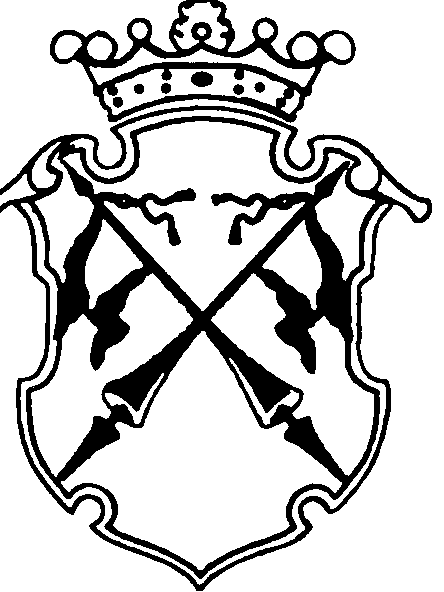 